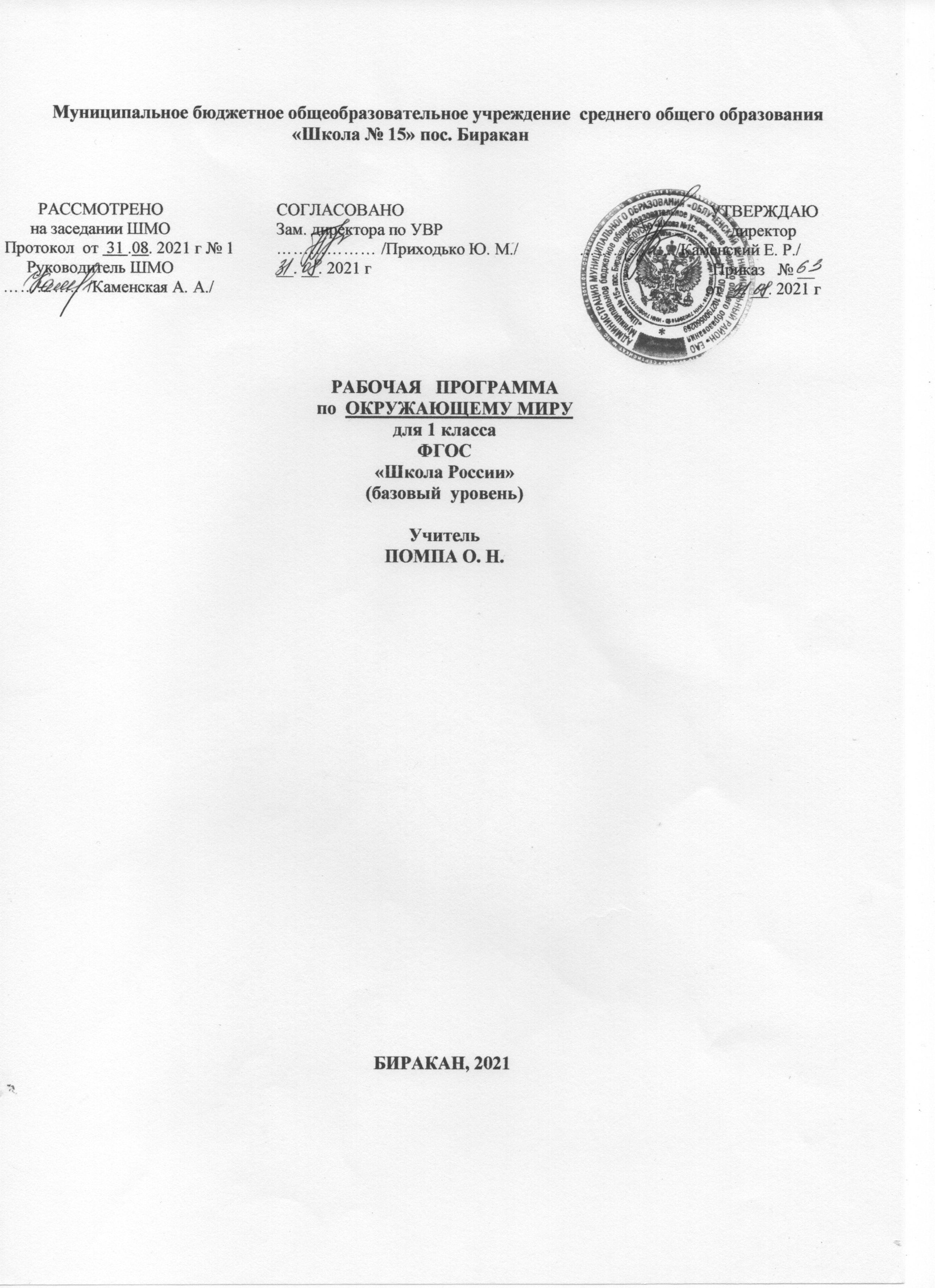 Рабочая программа учебного предмета «Изобразительное искусство» для 1 класса составлена в соответствии с требованиями Федерального государственного общеобразовательного стандарта начального общего образования (приказ Минобрнауки России от 17.12.2010 № 1897), с учетом Примерной основной образовательной программы начального общего образования, одобренной решением федерального учебно – методического объединения по общему образованию (протокол от 8 апреля 2015 года № 1/15), в соответствии с  Примерной программой  по окружающему миру и на основе авторской программы «Окружающий мир»: 1–4 классы: рабочие программы / А. А. Плешаков (М.: Просвещение, 2014). Учебник: Окружающий мир. 1 класс: учебник для общеобразовательных организаций/  А. А. Плешаков– Москва.: Просвещение, 2016г.На изучение окружающего мира в первом классе начальной школы отводится  2 часа в неделю. Таким образом, всего 66 часов, (33 недели).ПЛАНИРУЕМЫЕ РЕЗУЛЬТАТЫ ОСВОЕНИЯ ПРОГРАММЫ ПО ОКРУЖАЮЩЕМУ МИРУ К КОНЦУ 1 КЛАССА        Освоение курса «Окружающий мир» вносит существенный вклад в достижение личностных результатов начального образования, а именно:1) формирование основ российской гражданской идентичности, чувства гордости за свою Родину, российский народ и историю России, осознание своей этнической и национальной принадлежности; формирование ценностей многонационального российского общества; становление гуманистических и демократических ценностных ориентации;2) формирование целостного, социально ориентированного взгляда на мир в его органичном единстве и разнообразии природы, народов, культур и религий;3) формирование уважительного отношения к иному мнению, истории и культуре других народов;4) овладение начальными навыками адаптации в динамично изменяющемся и развивающемся мире;5) принятие и освоение социальной роли обучающегося, развитие мотивов учебной деятельности и формирование личностного смысла учения;6) развитие самостоятельности и личной ответственности за свои поступки, в том числе в информационной деятельности, на основе представлений о нравственных нормах, социальной справедливости и свободе;7) формирование эстетических потребностей, ценностей и чувств;8) развитие этических чувств, доброжелательности и эмоционально-нравственной отзывчивости, понимания и сопереживания чувствам других людей;9) развитие навыков сотрудничества со взрослыми и сверстниками в разных социальных ситуациях, умения не создавать конфликтов и находить выходы из спорных ситуаций;10) формирование установки на безопасный, здоровый образ жизни, наличие мотивации к творческому труду, работе на результат, бережному отношению к материальным и духовным ценностям.Изучение курса «Окружающий мир» играет значительную роль в достижении метапредметных результатов начального образования, таких как: 1) овладение способностью принимать и сохранять цели и задачи учебной деятельности, поиска средств её осуществления;2) освоение способов решения проблем творческого и поискового характера;3) формирование умения планировать, контролировать и оценивать учебные действия в соответствии с поставленной задачей и условиями её реализации; определять наиболее эффективные способы достижения результата;4) формирование умения понимать причины успеха/неуспеха учебной деятельности и способности конструктивно действовать даже в ситуациях неуспеха;5) освоение начальных форм познавательной и личностной рефлексии; 6) использование знаково-символических средств представления информации для создания моделей изучаемых объектов и процессов, схем решения учебных и практических задач;7) активное использование речевых средств и средств информационных и коммуникационных технологий (ИКТ) для решения коммуникативных и познавательных задач;8) использование различных способов поиска (в справочных источниках и открытом учебном информационном пространстве сети Интернет), сбора, обработки, анализа, организации, передачи и интерпретации информации в соответствии с коммуникативными и познавательными задачами и технологиями учебного предмета «Окружающий мир»;9) овладение логическими действиями сравнения, анализа, синтеза, обобщения, классификации по родовидовым признакам, установления аналогий и причинно-следственных связей, построения рассуждений, отнесения к известным понятиям;10) готовность слушать собеседника и вести диалог; готовность признавать возможность существования различных точек зрения и права каждого иметь свою; излагать своё мнение и аргументировать свою точку зрения и оценку событий;11) определение общей цели и путей её достижения; умение договариваться о распределении функций и ролей в совместной деятельности; осуществлять взаимный контроль в совместной деятельности, адекватно оценивать собственное поведение и поведение окружающих;12) овладение начальными сведениями о сущности и особенностях объектов, процессов и явлений действительности (природных, социальных, культурных, технических и др.) в соответствии с содержанием учебного предмета «Окружающий мир»; 13) овладение базовыми предметными и метапредметными понятиями, отражающими существенные связи и отношения между объектами и процессами;14) умение работать в материальной и информационной среде начального общего образования (в том числе с учебными моделями) в соответствии с содержанием учебного предмета «Окружающий мир».При изучении курса «Окружающий мир» достигаются следующие предметные результаты:1) понимание особой роли России в мировой истории, воспитание чувства гордости за национальные свершения, открытия, победы;2) сформированность уважительного отношения к России, родному краю, своей семье, истории, культуре, природе нашей страны, её современной жизни;3) осознание целостности окружающего мира, освоение основ экологической грамотности, элементарных правил нравственного поведения в мире природы и людей, норм здоровьесберегающего поведения в природной и социальной среде;4) освоение доступных способов изучения природы и общества (наблюдение, запись, измерение, опыт, сравнение, классификация и др. с получением информации из семейных архивов, от окружающих людей, в открытом информационном пространстве);5) развитие навыков устанавливать и выявлять причинно-следственные связи в окружающем мире.Требования к знаниям и умениям  учащихся по окружающему миру к концу 1 класса
Иметь представление о следующих связях в рамках изученного материала:
Между живой и неживой природой;
Между деятельностью человека и состоянием природы;
Между представителями разных поколений в семье, школе, в ближайшем окружении.
Владеть общеучебными умениями:
Уметь слушать и отвечать на заданный вопрос;
Уметь ориентироваться в учебнике;
Различать заданные объекты по названным признакам.Иметь представление о следующих явлениях и объектах:
О непрерывном развитии мира и его изменчивости;
О значении Солнца для жизни на Земле;
О живой и неживой природе;
О разнообразии природы России.Знать:
Компоненты окружающего мира (природа, человек, сделанное или придуманное человеком);
Основные части растений;
Родственные связи в семье;
Правила поведения в общественных местах и на улице;
Правила вежливого общения (приветствия, прощания с разными людьми по возрасту и родству).Уметь:
Различать объекты природы и объекты, созданные человеком;
Различать объекты живой и неживой природы, приводить примеры;
Различать растения — деревья, кустарники, травы, приводить примеры;
Приводить примеры животных;
Использовать в общении правила вежливости.Контроль УУД                  Контроль универсальных учебных действий осуществляется через диагностические работы, позволяющие выявить, насколько  успешно идёт личностное развитие каждого ребёнка.  Диагностические материалы  опубликованы  в пособии Т.В. Меркулова, А.Г. Теплицкая, Т.В. Беглова «Учимся Учиться и Действовать» (мониторинг метапредметных универсальных учебных действий).Самара: Издательский дом «Федоров», 2012г.Это издание является инструментом мониторинга метапредметных УУД в начальной школе. Выявляется уровень развития, а в дальнейшем – сформированности УУД. 	В каждом варианте 16 диагностических модулей, которые имеют одинаковую структуру: введение, образец, три диагностических задания (А, Б, В) и дополнительное задание.	Каждый элемент модуля имеет свою специфику и назначение. К каждому модулю описывается сюжетно-игровая ситуация, далее следует краткое описание образца. Наличие образца обусловлено тем, что в первом классе целью мониторинга является диагностика первого этапа развития УУД – выполнения учебного действия по образцу. На выполнение одного диагностического модуля отводится не более 15 минут.СОДЕРЖАНИЕ ПРОГРАММЫВведение 1 ч.  Учимся задавать вопросы. Знакомство с учебником и учебными пособиями (рабочей тетрадью, сборником тестов, атласом-определителем «От земли до неба», книгами для чтения). Постоянные персонажи учебника — Муравей Вопросик, Мудрая Черепаха. Что и кто? 20ч Родина-это наша страна Россия и наша малая родина. Первоначальные сведения о народах России, её столице.  Москва-столица, её достопримечательности. Наша Родина — Россия. Природа, города, народы России (на примерах по выбору учителя). Знакомство с государственными символами России: флагом, гербом, гимном. Наш город (село) — часть большой страны.Мир вокруг нас, его многообразие. Что можно увидеть на небе днем и ночью. Солнце, его форма. Облака, их состав. Красота и причудливость облаков. Луна и звезды. Созвездие Большая Медведица.Что можно увидеть под ногами. Камни, их разнообразие (форма, размер, цвет) и красота. Гранит, кремень, известняк. Что растет на подоконнике и клумбе. Знакомство с отдельными представителями комнатных растений и растений цветника (по выбору учителя).Что это за дерево. Распознавание деревьев своей местности по листьям. Летняя и осенняя окраска листьев. Сосна и ель, их различение по общему виду, хвоинкам, шишкам.Части растения: корень, стебель, лист, цветок, плод с семенами. Знакомство с разнообразием плодов и семян.Кто такие насекомые, рыбы, птицы, звери. Знакомство с разнообразием животных, их внешним строением.Что окружает нас дома. Разнообразие и назначение предметов домашнего обихода. Компьютер, его части и назначение. Обучение безопасному обращению с вещами, компьютером, домашними животными. Важнейшие дорожные знаки, сигналы светофора, правила перехода улицы.Планета Земля, ее форма. Глобус — модель Земли. Суша и вода на Земле. Изображение нашей страны на глобусе.Практические работы: знакомство с разнообразием камней; знакомство с комнатными растениями и растениями цветника, их распознавание с помощью атласа-определителя; знакомство с лиственными деревьями ближайшего природного окружения, их распознавание по листьям; сравнительное исследование сосны и ели (по общему виду, хвоинкам, шишкам); знакомство с компьютером, простейшие приемы работы с ним; знакомство с глобусом. Экскурсии: знакомство со школой; знакомство с дорогой от дома до школы и правилами безопасности в пути.Как, откуда и куда? 12 ч Семья-это самые близкие люди. Что объединяет членов семьи. Имена, Отчества, Фамилии членов семьи. Жизнь семьи.Река и море. Куда текут реки. Пресная и соленая вода. Путь воды в наш дом. Канализация и очистные сооружения.Роль электричества в быту. Откуда в наш дом приходит электричество. Правила безопасного обращения с электроприборами. Изучение свойств снега и льда. Откуда берутся снег и лед.Как живут растения и животные. Знакомство с признаками живого и условиями, необходимыми для жизни организмов. Простейшие правила ухода за комнатными растениями, кошкой, собакой. Птицы, прилетающие к кормушке. Забота о птицах зимой.Как путешествует письмо. Откуда берутся хорошо известные детям продукты питания, например шоколад, изюм, мед и др. (по усмотрению учителя).Откуда берутся бытовой мусор и вещества, загрязняющие окружающую среду. Как сделать Землю чище.Практические работы: сборка простейшей электрической цепи; изучение свойств снега и льда; отработка простейших приемов  ухода  за  комнатными  растениями;   изготовление  простейшей кормушки для птиц.Проект: Моя семья»Где и когда?11 ч Условия интересной и успешной учёбы, хорошее оснащение классного помещения, дружный коллектив класса, взаимопомощь одноклассника доверительное отношение с учителем. Обращение к учителю.Представление о времени. Настоящее, прошлое, будущее. Дни недели и времена года.Холодные и жаркие районы Земли. Их обитатели.Перелетные птицы. Где они зимуют и как ученые узнали об этом.Представление о далеком прошлом Земли. Динозавры — удивительные животные прошлого. Как ученые изучают динозавров.Одежда людей в прошлом и теперь.       История велосипеда, его устройство. Велосипед в твоей жизни. Правила безопасного обращения с велосипедом.Профессии взрослых. Кем ты хочешь стать. Каким может быть окружающий мир в будущем. Зависит ли это от тебя.Проект: «мой класс и моя школа»Почему и зачем? 22 чСолнце — ближайшая к Земле звезда. Форма и размеры звезд. Созвездие Льва. Луна — естественный спутник Земли. Почему на Луне не живут люди.        Почему  идет дождь  и  дует  ветер.  Роль дождя  и  ветра в жизни растений, животных, человека.Звуки окружающего мира. Почему бывает эхо. Как беречь уши.Цвета радуги. Почему радуга разноцветная.Объяснение названий растений и животных, например медуница, недотрога, жук-носорог и др. (по усмотрению учителя). Что эти названия рассказывают о своих хозяевах.Почему в лесу нужно соблюдать тишину. Почему не нужно рвать цветы и ловить бабочек.Разнообразие овощей и фруктов. Витамины. Почему овощи и фрукты перед едой надо мыть. Почему нужно чистить зубы и мыть руки.Зачем мы спим ночью. Правила подготовки ко сну.Зачем нужны автомобили. Устройство автомобиля. Автомобили в прошлом и теперь. Какими могут быть автомобили будущего.Поезд и железная дорога. Поезда метро, пригородные поезда, поезда дальнего следования.Назначение самолетов. Устройство самолета. Самолеты в прошлом и теперь.Назначение судов. Устройство судна. Спасательные средства на корабле.Зачем летают в космос. Искусственные спутники Земли, их назначение. Космические станции.Экология — наука, которая учит нас бережно относиться к окружающему миру, к своей планете. 22 апреля — День Земли.Практическая работа: простейшие правила гигиены (чистка зубов, мытье рук и др.).Как мы находили ответы на свои вопросы. Роль наблюдений, опытов, книг и других источников информации в познании окружающего мира. Проект: «Мои домашние питомцы».3. ТЕМАТИЧЕСКОЕ ПЛАНИРОВАНИЕ4.КАЛЕНДАРНО-ТЕМАТИЧЕСКОЕ ПЛАНИРОВАНИЕ ПО ОКРУЖАЮЩЕМУ МИРУ,  1 классУЧЕБНО – МЕТОДИЧЕСКОЕ И МАТЕРИАЛЬНО – ТЕХНИЧЕСКОЕОБЕСПЕЧЕНИЕ ОБРАЗОВАТЕЛЬНОГО ПРОЦЕССАУчебная и методическая литература: Учебник «Окружающий мир» 1 класс (в 2-х частях), Москва «Просвещение», 2012 год.  Автор Плешаков А.А.Рабочая тетрадь «Окружающий мир» 1 класс (в 2-х частях), Москва «Просвещение», 2012 год. Автор А.А. Плешаков.Нормативные и инструктивно-методические материалы:Федеральный компонент государственного стандарта общего образования. Министерство образования РФ Примерные программы для начальной школы Министерство Образование РФПрограмма начальная школа «Школа России» А.А. Плешаков.Учебно-методические пособие:Поурочные разработки по курсу «Окружающий мир» 1 класс к УМК А.А. Плешакова/ М.: ПросвещениеСписок образовательных интернет – ресурсов:http://viki.rdf.ru – презентации http://interneturok.ru/ru/school/okruj-mir/1-klass - видео  (Человек в окружающем мире, живая природа, природа и её сезонные изменения, животный мир)http://tapisarevskaya.rusedu.net/post/1415/75338 -  видеоуроки по окружающему мируhttp://drug12.ucoz.ru/index/okruzhajushhij_mir/0-54 - Методические и дидактические материалыhttp://www.prosv.ru/umk/perspektiva/info.aspx?ob_no=19938 - Технологические карты по окружающему мируОЦЕНОЧНЫЕ МАТЕРИАЛЫПромежуточная аттестацияПояснительная запискак итоговому контрольному  тестированию по окружающему миру за год   для проведения промежуточной аттестации для учащихся 1 класса.В соответствии с учебным планом МБОУСОО «Школа № 15» пос. Биракан промежуточная итоговая аттестация по окружающему миру для учащихся 1 класса проводится в форме контрольного тестирования.Аттестационный материал составлен с учетом содержания и требований к подготовке учащихся, определенных в соответствии с ФГОС НОО, заложенных в  рабочей программе по по окружающему миру  в  1 классе, реализуемых посредством УМК «Школа России» по учебнику А. А. Плешакова. Окружающий мир: 1 класс.- М.: Просвещение, 2016.Планируемые результаты обучения  в  1 классе:Предметные :К концу обучения в 1 классе учащиеся должны научиться:Воспроизводить свое полное имя, домашний адрес, название города, страны, достопримечательности столицы России;Различать дорожные знаки, необходимые для безопасного пребывания на улице; применять знания о безопасном пребывании на улице;Ориентироваться в основных помещениях школы, их месторасположении;Различать особенности деятельности людей в разных учреждениях культуры и быта; приводить примеры различных профессий;Различать понятия «живая природа», «неживая природа», «изделия»;Определять последовательность времен года (начиная с любого), находить ошибки в предъявленной последовательности; характеризовать кратко сезонные изменения;Устанавливать зависимости между явлениями неживой и живой природы;Описывать (характеризовать) отдельных представителей растительного и животного мира;Сравнивать домашних и диких животных. Метапредметные:•	интеллектуальные ( способность применять для решения учебных и практических задач различные умственные операции (сравнение, обобщение, анализ, доказательства и др.);•	регулятивные (владение способами организации, планирования различных видов деятельности (репродуктивной, поисковой, исследовательской, творческой);•	коммуникативные ( владение рассуждением, описанием повествованием).Структура.Материалы промежуточной аттестацииРабота состоит из 10-и  заданий части А, 3-х  заданий части В и 2-х  заданий  части  С.Система оцениванияКритерии оцениванияТаблица правильных ответовИтоговая таблица по окружающему мируТестФ.И. обучающегося_______________________________________________Дата__________Вариант 1А1. Какой формы планета Земля?шаракругаовалаполукругаА2. Что относится к неживой природе?тюльпангранитоленьклёнА3.Какая часть растения впитывает воду из почвы?кореньстебельплодлистА4.Почему комнатные растения ставят ближе к окну?чтобы они получали больше светачтобы они дышаличтобы они украшали окночтобы они не мешалиА5.Какое животное зимой впадает в спячку?заяцсоваёжщукаА6.Какой вид транспорта не загрязняет воздух?теплоходсамолётавтомобильтрамвайА7.Как дети могут сэкономить воду?реже умыватьсяне мыть посудуменьше питьне забывать закрывать кранА8.Чего нельзя делать, если почувствуешь запах газа?открывать форточкузвонить по телефону 04включать светсообщать взрослымА9.Какая еда не принесёт пользы?супкотлетапюречипсыА10.Как называется столица нашей Родины?МоскваСанкт-ПетербургПарижВолгаВ1.Какое животное рождает живых детёнышей?стрекозастраусзаяцтрескаВ2.Что такое луна?одна из планет Солнечной системысамая яркая звездасамая горячая звездаспутник ЗемлиВ3.Какое животное даёт человеку молоко?кроликкороваовцасвиньяС1.Чего нельзя делать в лесу?гулятьсобирать грибыбрать детёнышей животныхоставлять мусорС2.Каких страниц нет в Красной книге?синих                            4) красныхзелёныхчёрныхТестФ.И. обучающегося_______________________________________________Дата__________Вариант 2А1.На какой предмет по форме похоже Солнце?на мячна тарелкуна дынюна тортА2.Что относится к живой природе?кактусизвестнякоблакоСолнцеА3.Что мы едим у картофеля?стебельплодлистьякореньА4.Какое животное относится к насекомым?паукщукалетучая мышьмухаА5.Какая птица улетает осенью на юг?синицаграчворонадятелА6.Куда должна идти грязная вода от домов и заводов?в морепод землюна очистные сооруженияза городА7.Что детям можно делать с электроприборами?вставлять вилку в розеткучинитьвыдёргивать вилку за шнуртрогать вилку мокрыми рукамиА8.Где можно переходить улицу?где не видно машингде дорога узкаягде есть переходгде нет огражденийА9.Когда мыть руки необязательно?после едыпосле того как брали игрушкипосле туалетапосле игр с животнымиА10.Какой герб у нашей страны?медведьмедный всадникдвуглавый орёлпандаВ1.Какое животное относится к зверям?ящерицакиткрокодилпингвинВ2.Как называется ближайшая к земле звезда?ЛунаАльдебаранСолнцеРегулВ3.Почему идёт дождь?потому что земля слишком сухаяпотому что начинается грозапотому что капли воды в туче тяжелеепотому что тучи сталкиваютсяС1.Какой мусор нельзя закапывать в лесу?стеклянные бутылкиметаллические банкиполиэтиленовые пакетыпищевые отходыС2.Какие праздники входят в экологический календарь?1) День защиты животных            2) День знаний3) День Земли                                  4) День защиты детей№ раздела и темНаименование    разделов  и темУчебные часыПрактическая     часть1Введение1Экскурсии: Знакомство со школой. Знакомство с дорогой от дома до школы и правилами безопасности в пути2Что и кто?20Экскурсии: Что у нас над головой? Что у нас под ногами? Знакомство с растениями цветника.  Что такое зоопарк? Осень. Практические работы:Камни. Комнатные растения Веточки, хвоинки и шишкиПроект «Моя малая Родина»3Как, откуда и куда?12Экскурсии: ЗимаПрактические работы: Свойства снега и льда. Приёмы ухода за комнатными растениями. Приёмы ухода за животными. Рассортировка упаковок Исследование снежков и снеговой воды . Работа с глобусом.  Проект «Моя семья».4Где и когда?11Проект «Мой класс и моя школа».5Почему и зачем?22Экскурсии: Весна. Лето.Практическая работа: Простейшие правила гигиены.Проект «Мои домашние питомцы»Итого66№ДатаТемаПланируемые результатыПланируемые результатыПланируемые результатыПланируемые результатыДеятельность учащихсяВид контроля№ДатаТемаПредметныеМетапредметныеЛичностныеДеятельность учащихсяВид контроля1Задавайте вопросы! Введение.Познакомить с новым предметом, с учебником, рабочей тетрадью.Регулятивные: умение услышать и удержать учебную информациюПознавательные: умение выделять основные признаки.Коммуникативные: задавать вопросы, обращаться за помощью.Формировать у учащихся способность к самоорганизации в решении учебной задачи.Знакомство с учебником и учебными пособиями.Знакомство с персонажами учебника — Муравьем Вопросиком и Мудрой Черепахойтекущий Раздел «Что и кто?» - 20чРаздел «Что и кто?» - 20чРаздел «Что и кто?» - 20чРаздел «Что и кто?» - 20чРаздел «Что и кто?» - 20чРаздел «Что и кто?» - 20чРаздел «Что и кто?» - 20чРаздел «Что и кто?» - 20чРаздел «Что и кто?» - 20ч2Что такое Родина?Что такое безопасность?Формировать у учащихся понятие о том, чем для человека является Родина. Познакомить с понятием Родина, отчизна.Регулятивные: Выполнение задания в соответствии с целью.Познавательные: Формировать представление о стране, как об Отечестве.Коммуникативные: Формировать умение общаться  с людьми, воспринимать их как соотечественников.Эмоциональное осознание себя как россиянина, гражданина большой страны, имеющей богатую и разнообразную культуру, природу, историю. Родина — эта наша страна Россия и наша малая родина. Первоначальные сведения о народах России, её столице, о своей малой родинетекущий3Что мы знаем о народах России?Познакомить с основными национальностями, проживающими в России.Регулятивные: ставить учебные задачи Познавательные: формир. представление о стране, о народах.Коммуникативные: воспринимать себя как часть большой семьи народов.Эмоциональное осознание себя как россиянина, гражданина большой страны, имеющей богатую и разнообразную культуру, природу, историю.Закрепить у учащихся представление о России, как общей родине разных народов.текущий4Что мы знаем о Москве?Что  такое  безопасность ?Познакомить с основными достопримечательностями Москвы.Регулятивные: поиск ответа на поставленный вопросПознавательные: формир. представление о Москве, как о столице Родины.Коммуникативные: Строить понятные высказывания.Эмоциональное осознание себя как россиянина, гражданина большой страны, имеющей  разнообразную культуру, природу, историю.Познакомить со столицей России.текущий5Проект «Моя малая Родина»Подготовить к выполнению проекта.Регулятивные: поиск ответа на поставленный вопросПознавательные: формир. представление о малой Родине.Коммуникативные: Строить понятные высказыванияПодготовка к выполнению проекта: знакомство с материалами, распределение заданий, обсуждение способов и сроков работыпроект6Что у нас над головой?Город, где  мы  живем.Знать и правильно употреблять термины и понятия по теме.Регулятивные: ставить учебные задачи Познавательные:поиск и выделение необходимой информации.Коммуникативные: строить монолог.высказывание.Ценностное отношение к природному миру.Что можно увидеть на небе днем, а что- ночью?текущий7Что у нас под ногами?Знать и правильно употреблять термины и понятия по теме.Регулятивные: ставить учебные задачи.Познавательные:  поиск и выделение информации.Коммуникативные: строить монолог.высказывание. Оценить себя с позиции коллекционера.Дать представление о значении камней в жизни людей. текущий8Что общего у разных растений?Что  такое  чрезвычайная  ситуация.Определять, из каких частей состоит растение. Находить, показывать и называть эти части.Регулятивные: умение удержать учебную задачу.Познавательные: делать выводы и результаты из полученных знаний.Коммуникативные: задавать вопросы, обращаться за помощью. Строить высказывания. Формировать у учащихся способность к самоорганизации в решении учебной задачи.Из каких частей состоит растение? текущий9Что растёт на подоконнике?Уметь ухаживать за комнатными растениями.Регулятивные: учиться высказывать свое мнение.Познавательные: Осмысл.необходимости ухода за комнатными растениями.Коммуникативные: задавать вопросы, строить высказывания.Ценностное отношение к природному миру. Зависимость внешнего вида растений от природных условий их родины. Распознавание комнатных растений в классетекущий10Что растёт на клумбе?Безопасность  на  улице.Распознавать  растения  цветника.Регулятивные: учиться высказывать свое мнение.Познавательные:Осмысл. необходимости ухода за растен.  на клумбеКоммуникативные: задавать вопросы, строить высказывания.Бережное отношение к культурным растениям.Ценностное отношение к природному миру.Что растет на клумбе?Воспитывать бережное отношение к природе у учащихся. текущий11Что это за листья?Знать и правильно употреблять термины и понятия по теме.Регулятивные: учиться высказывать свое мнение.Познавательные: поиск и выделение информации. Коммуникативные: задавать вопросы. Строить понятные высказывания.Ценностное отношение к природному миру.Чем различаются листья разных деревьев? Осенние изменения в природетекущий12Что такое хвоинки?Как  правильно  переходить  дорогу.Знать и правильно употреблять термины и понятия по теме.Регулятивные: учиться высказывать свое мнение.Познавательные: поиск и выделение информации. Коммуникативные: задавать вопросы. Строить понятные высказыванияЦенностное отношение к природному миру.Выявить отличительные особенности хвойных деревьев.текущий13Кто   такие насекомые?Знать и правильно употреблять термины и понятия по теме. Учить различать по основным признакам насекомых.Регулятивные: умение услышать и удержать учебную информациюПознавательные: умение выделять основные признаки.Коммуникативные: задавать вопросыЦенностное отношение к природному миру.Познакомить с насекомыми  как с группой  животных. текущий14Кто такие рыбы?Наиболее  безопасный  путь  в  школу  и  из  школыЗнать и правильно употреблять термины и понятия по теме. Учить различать по основным признакамРегулятивные: умение услышать и удержать учебную информациюПознавательные: умение выделять основные.Ценностное отношение к природному миру.Познакомить с рыбами, как с группой животных.текущий15Кто такие птицы?Знать и правильно употреблять термины и понятия по теме. Учить различать по основным признакампризнакиКоммуникативные: задавать вопросы, обращаться за помощью.Ценностное отношение к природному миру.Знакомство с птицами как одной из групп животных. Первоначальное знакомство со строением ператекущий16Кто такие звери?Сигналы  регулирования  дорожного  движенияЗнать и правильно употреблять термины и понятия по теме. Учить различать по основным признакамЦенностное отношение к природному миру.Знак-тво со зверьми  как одной из групп жив-ых. Разнообраз. зверей. Связь строения  тела с образом жизнитекущий17Что окружает нас дома?Знать и правильно употреблять термины и понятия по теме. Учить различать по основным признакамФормировать у учащихся способность к самоорганизации в решении учебной задачи.Систематизация представлений о предметах домашн. обихода. Группиров. предметов по их назначениютекущий18Что    умеет компьютер?Сигналы  регулирования  дорожного  движенияЗнать и правильно употреблять термины и понятия по теме. Отличие ноутбука от компьютера.Формировать у учащихся способность к самоорганизации в решении учебной задачи.Знакомство с компьютером, его назначением и составными частями. Роль в совр.  жизни. Правила безопасного обращения текущий19Что вокруг нас может быть опасным?Составить правила безопасного поведения в быту и на улице.Формировать у учащихся способность к самоорганизации в решении учебной задачи.Знакомство с опасными окруж.  предметами и транспортом. Элементарные правила дорожного движения.текущий20На что похожа наша планета?Виды  перекрестковУметь обосновывать свою точку зрения.Формировать у учащихся способность к самоорганизации в решении учебной задачи.Дать  сведения о форме Земли и её движении вокруг Солнца и своей оси. Глобус — модель Земли.текущий21Проверим себя и оценим свои достижения по разделу «Что и кто?» Представление результатов проектной деятельности. Формирование адекватной оценки своих достиженийФормировать у учащихся способность к самоорганизации в решении учебной задачи.Презентация проекта «Моя малая Родина»Проверка знаний и умений. итоговыйРаздел «Как, откуда и   куда?» - 12чРаздел «Как, откуда и   куда?» - 12чРаздел «Как, откуда и   куда?» - 12чРаздел «Как, откуда и   куда?» - 12чРаздел «Как, откуда и   куда?» - 12чРаздел «Как, откуда и   куда?» - 12чРаздел «Как, откуда и   куда?» - 12чРаздел «Как, откуда и   куда?» - 12чРаздел «Как, откуда и   куда?» - 12ч22Как живёт семья? Проект «Моя семья»Знакомство  с  дорожными  знаками.Подготовка к выполнению проекта «Моя семья»: знакомство с материал.учебника, распределение заданий, обсуждение способов и сроков работыРегулятивные: умение услышать и удержать учебную информациюПознавательные: умение выделять основные признаки.КоммуникативныеФормировать у учащихся положительное отношение к семье.Что такое семья?Знакомство с целями и задачами раздела. текущийпроект23Откуда в наш дом приходит вода и куда она уходит?Проведение опытов, показывающих загрязнение воды и ее  очистку.задавать вопросы, обращаться за помощью.Формировать у учащихся способность к самоорганизации в решении учебной задачи.Откуда в наш дом приходит вода?Выяснить значение воды в доме. текущий24Откуда в наш дом приходит электричество?Угадай,  какой  знакПравила безопасности при использовании электричества и электроприборов. Современные энергосберегающие бытовые приборыРегулятивные: ставить учебные задачи в сотрудничестве с учителем.Познавательные: поиск и выделение необходимой информации.Коммуникативные: строить монологичное  высказываниеФормировать у учащихся способность к самоорганизации в решении учебной задачи.Выяснитьзначение электроприборов в жизни современного человека. Выяснить, какие существуют способы выработки электричества и доставки его потребителям. текущий25Как путешествует письмо?Знать и правильно употреблять термины и понятия по теме.Регулятивные: ставить учебные задачи в сотрудничестве с учителем.Познавательные: поиск и выделение необходимой информации.Формировать у учащихся способность к самоорганизации в решении учебной задачи.Для чего нужны письма? Кто такие отправитель и адресат?Научить различать виды почтовых отправлений.текущий26Куда текут реки?Зачем  нужно знать  правила  безопасного  поведения  на  улицах  и  дорогах.Расширение и уточнение представлений детей о реках и морях, о движении воды от истока реки до моря, о пресной и морской водеКоммуникативные: строить монологичное  высказываниеРасширение и уточн. представлений детей о реках и морях, о движении воды от истока реки до моря, о пресной и морской водетекущий27Откуда берутся снег и лёд?Изучить свойства снега и льда.Исследование свойств снега и льдатекущий28Как    живут растения?Будь  внимательным  и  осторожным.Приемы ухода за растениями.Регулятивные: учиться высказывать свое предположение на основе иллюстраций в учебнике.Познавательные: поиск и выделение необходимой.Формирование позитивного отношения к природе.Представление о жизненном цикле растения. Условия, необходимые для жизни растений. Уход за комнатными растениямитекущий29Как     живут животные?Учить правильному обращению с животными.информацииКоммуникативные: строить монологичное  высказывание.Представление о жизненном цикле животных. Условия, необходимые для жизни животных. текущий30Как зимой помочь птицам?Движение  группами.Помощь птицам зимой.Какие птицы зимуют в наших краях?Показать важность заботы о зимующих птицах. Устройство кормушек и виды корма. Правила подкормки птицтекущий31Откуда  берётся и куда девается мусор?Бережное отношение к природе. Регулятивные: учиться высказывать свое предположение на основе иллюстраций в учебнике.Познавательные: поиск и Формирование позитивного отношения к природе.Откуда берется мусор?  Показать необходимость соблюдения чистоты в доме, городе, природ.окружении. текущий32Откуда в снежках грязь?Особенности  движения  по  мокрой  и  скользкой  дорогеРаспространение загрязнений в окружающей среде. Как сделать  Землю чище?выделение необходимой.информацииКоммуникативные: строить монологичное  высказывание.Формирование позитивного отношения к природе.Выявить источники загрязнения нашей планеты и способы защиты её от загрязнений. текущий33Проверим себя и оценим свои достижения по разделу «Как, откуда и куда?» Презентация проекта «Моя семья»Знать и правильно употреблять термины и понятия по теме.Регулятивные: учиться высказывать предположен.Познавательные: поиск и выделение информации.Коммуникативные: строить монологич. высказывание, работа в паре.Формирование адекватной оценки своих достиженийПроверка знаний и умений. Представлениерезультатов проектной деятельности. итоговыйпроектРаздел «Где и   когда?» - 11чРаздел «Где и   когда?» - 11чРаздел «Где и   когда?» - 11чРаздел «Где и   когда?» - 11чРаздел «Где и   когда?» - 11чРаздел «Где и   когда?» - 11чРаздел «Где и   когда?» - 11чРаздел «Где и   когда?» - 11чРаздел «Где и   когда?» - 11ч34Когда учиться интересно?Где  можно  и  где  нельзя  играть.Условия интересной и успешной учебы: хорошее оснащение классн. помещения, дружный коллектив класса, доверительные отношения с учителем. Регулятивные: целенаправленный поиск ответа на  вопрос.Познавательные: осознание важности школы в процессе познания окружающ. мира.Коммуникативные: овладение способами взаимод-ия со сверстн-ми.Формирование личного отношения к школе, классу, ученикам.Какое оснащение класса помогает в учебе? текущий35Проект «Мой класс и моя школа»Знать и правильно употреблять термины и понятия Регулятивные: учиться высказывать свое предположение.Формирование адекватной оценки своих достиженийПодготовка  к выполнению  проектапроект36Когда придёт суббота?Практическое  занятиеНаучить различать прошлое, настоящее и будущее.Познавательные: поиск и выделение необходимой информации.Что такое настоящее?текущий37Когда наступит лето?Научить соотносить времена года и месяца.Коммуникативные: строить монологичное  высказывание, работа в паре, в группеВ какой последовательности времена года сменяют друг друга?текущий38Где живут белые медведи?Городской  транспортНаучить находить холодные районы на глобусе.Какие холодные районы есть на Земле?текущий39Где живут слоны?Научить находить жаркие  районы на глобусе.Какие жаркие районы есть на Земле?текущий40Где зимуют птицы?Правила  поведения  в  транспорте.Различие зимующих и перелетных птиц.Каких птиц назыв. перелетными, а каких –зимующими?текущий41Когда появилась одежда?Учить подбирать для каждого случая подходящую одеждуФормирование адекватной оценки своих достиженийПознакомить с историей появления одежды и моды. текущий42Когда изобрели велосипед?Встреча  с  работником  ГИБДДИстория появления и усовершенствования велосипеда. Правила дорожного движения и безопасности при езде на велосипедеРегулятивные: ставить учебные задачи в сотрудничестве с учителем.Познавательные: поиск и выделение необходимойФормировать у учащихся способность к самоорганизации в решении учебной задачи.Выявить знания детей о велосипедах, расширить представление о данном виде транспорта.текущий43Когда мы станем взрослыми?Обобщающий  урок  «Улица  полна  неожиданностей»Отличие жизни взрослого человека от жизни ребёнка. Необходимость выбора профессии. Ответственность человека за состояние окружающего мираинформацииКоммуникативные: строить монологичное  высказывание.Формировать у учащихся способность к самоорганизации в решении учебной задачи.Как со временем меняется человек?Выявить отличие жизни взрослого от жизни ребенка. текущий44Проверим и оценим свои достижения по разделу «Где  и  когда?» Презентация проекта  «Мой класс и моя школа»Формирование адекватной оценки своих достиженийПроверка знаний и умений. Представление результатов проектной деятельности. итоговыйпроектРаздел «Почему и зачем?» - 22чРаздел «Почему и зачем?» - 22чРаздел «Почему и зачем?» - 22чРаздел «Почему и зачем?» - 22чРаздел «Почему и зачем?» - 22чРаздел «Почему и зачем?» - 22чРаздел «Почему и зачем?» - 22чРаздел «Почему и зачем?» - 22чРаздел «Почему и зачем?» - 22ч45Почему Солнце светит днём, а звёзды ночью?Сопоставлять видимые и реальные размеры звезд.Регулятивные: ставить учебные задачи в сотрудничестве с учителем.Оценивать свои достижения на уроке.Почему днем на небе не видно звезд?текущий46Почему Луна бывает разной?Изменение внешнего вида Луны и его причины. Способы изучения ЛуныПознавательные: поиск и выделение необходимой информации.Оценивать свои достижения на уроке.Что такое луна?текущий47Почему идёт дождь и дует ветер?Практическое  занятиеПричины возникновения дождя и ветра. Их значение для человека, растений и животныхКоммуникативные: строить монологичное  высказываниеОценивать свои достижения на уроке.Почему идет дождь и дует ветер?текущий48Почему звенит звонок?Разнообразие звуков в окружающем мире. Причина возникнов. и способ распространения звуков. Необходимость беречь ушиОценивать свои достижения на уроке.Как возникают звуки?Ц.:  выяснить как возникают звуки.текущий49Почему радуга разноцветная?Правила  и  меры  безопасного  поведения  на  воде  в  весенний  период.Причины возникновения радугиОценивать свои достижения на уроке.Как возникает радуга?Научить перечислять цвета радуги в правильной последовательности.текущий50Почему мы любим собак и кошек?Проект «Мои любимые домашн. питомцы»Учить правильно ухаживать за кошкой, собакой.Чувство ответственности за домашних животных.Формировать бережное отношение к питомцамтекущий51Проект «Мои любимые домашние питомцы»Учить правильно ухаживать за кошкой, собакой.Оценивать свои достижения на уроке.проект52Почему мы не будем рвать цветы и ловить бабочек?Правила и меры безопасного  поведения  на  воде  в  весенний  период.Взаимосвязь цветов и бабочек. Необходимость сохранения природн. окружения человека. Правила поведения на лугуРегулятивные: понимать учебную задачу урока и стремиться ее выполнить.Познавательные: поиск и выделение необходимой информации.Оценивать свои достижения на уроке.Почему мы не будем рвать цветы и ловить бабочек?Формулировать правила поведения в природетекущий53Почему в лесу мы будем соблюдать тишину?Необходимость соблюдения тишины в лесуКоммуникативные: строить монологичноеКакие звуки природы можно услышать в лесутекущий54Зачем мы спим ночью?Правила и меры безопасного  поведения  на  воде  в  летний  период.Значение сна в жизни человека. Правила подготовки ко сну. высказываниеЗачем нужно спать?Познакомить со значением сна в жизни человека.текущий55Почему нужно есть много овощей и фруктов?Почему нужно чистить зубы и мыть руки?Основные  спасательные  средства.Овощи и фрукты, их разнообразие и значение в питании человека.Что такое витамины?Показать значение овощей и фруктов в питании.текущий56ПРОМЕЖУТОЧНАЯ АТТЕСТАЦИЯПравила гигиены. Приёмы  чистки зубов и мытья рукПочему нужно соблюдать правила гигиены?текущий57Зачем нам телефон и телевизор?Значение средств связи.Что такое средства связи?текущий58Зачем нужны автомобили?Какие  опасности  нас  подстерегают  в  помещении.Значение автомобилей.Зачем люди создают автомобили?текущий59Зачем нужны поезда?Представление о развитии жел-дор. транспортаЗачем люди создают поезда?текущий60Зачем строят корабли?Основные  правила  пожарной  безопасности.Устройство корабляКакие бывают корабли?текущий61Зачем строят самолёты?Значение воздушн. транспорта.Зачем люди строят самолеты?текущий62Почему в автомобиле и поезде нужно соблюдать правила безопасности?Детские  шалости  с  огнем.Какие правила безопасности нужно соблюдать в автомобиле и поезде?текущий63Почему на корабле и в самолёте нужно соблюдать правила безопасности?Какие спасательные средства есть на корабле? Какие правила безопасн-ти нужно соблюдать в самолете?текущий64Зачем люди осваивают космос?Как  действовать  при  пожаре  дома,  в  школе,  в  транспорте.Освоение человеком космоса: цели полётов в космос.Систематизация сведений о космосе, полученных в течение года. текущий65Почему мы часто слышим слово «экология»?Взаимосвязи между человеком и природой. День ЗемлиДать первоначальное представление об экологии. текущий66Проверим и оценим свои достижения по разделу «Почему и зачем?» Презентация проекта «Мои домашние питомцы»Представление результатов проектной деятельности.Формирование адекватной оценки своих достиженийПроверка знаний и уменийитоговыйпроектЗаданияА1А2А3А4А5А6А7А8А9А10А10В1В2В3С1С2ЗаданияА1А2А6А7А10А10В1В2В3ЗаданияА1А2А6А7А10А10В1В2В3Балл1111111111222233УровеньКритерии выделения уровнейПереводРезультатВысокий18-22 баллов81%-100%освоилСредний11-17 баллов50%-80%освоилНизкий0-10 балловМенее 50%не освоилВариантЗаданияЗаданияЗаданияЗаданияЗаданияЗаданияЗаданияЗаданияЗаданияЗаданияЗаданияЗаданияЗаданияЗаданияЗаданияВариантА1А2А3А4А5А6А7А8А9 А10В1В2В3С1С2ВариантА1А2А6А7 А10В1В2В3ВариантА1А2А6А7 А10В1В2В3112113443413423,41,3211442313132331,2,31,3№Ф.И. обучающегося№ задания№ задания№ задания№ задания№ задания№ задания№ задания№ задания№ задания№ задания№ задания№ задания№ задания№ задания№ заданияКол-во балловПеревод в %Результат(осв./неосв.)№Ф.И. обучающегосяА1А2А3А4А5А6А7А8А9А10В1В2В3С1С2Кол-во балловПеревод в %Результат(осв./неосв.)